ГОСУДАРСТВЕННОЕ АВТОНОМНОЕ УЧРЕЖДЕНИЕ
ЯРОСЛАВСКОЙ ОБЛАСТИ 
«ИНФОРМАЦИОННОЕ АГЕНТСТВО «ВЕРХНЯЯ ВОЛГА»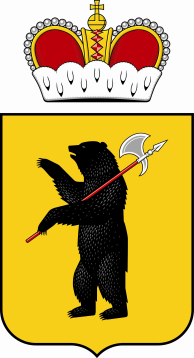 150000, г. Ярославль, ул. Максимова, д.17/27. E-mail: zakazchik@vvolga-yar.ru Тел./факс (4852) 30-57-39от «12» февраля 2016г. Заинтересованным лицамЗапрос  в целях формированияпредставления о рыночных ценах на выполнение работ по информационному наполнению сайта Большая ярославская энциклопедия (yarkipedia) в соответствии с техническим заданиемВ настоящее время ГАУ ЯО «Информационное агентство «Верхняя Волга» в целях выяснение стоимости услуг, связанных с выполнением работ по информационному наполнению сайта Большая ярославская энциклопедия (yarkipedia) в соответствии с техническим заданием (Приложение к договору), изложенным в проекте договора, осуществляет анализ предложений поставщиков.В срок до «17» февраля 2016 г. просим представить предложения по цене договора, заключаемого в целях оказания услуг, в соответствии с приложением № 2 к настоящему запросу.Порядок направления предложений – в простой письменной форме по почте и/или курьером и в форме скана указанного предложения на электронную почту: zakazchik@vvolga-yar.ru (документ должен быть подписан уполномоченным лицом, скреплен печатью организации).Направление предложения от поставщика является подтверждением факта установления поставщиком цены договора в соответствии с условиями договора, в том числе техническим характеристикам, установленным в приложении № 2 к настоящему запросу.Форма предоставления предложения по цене – в приложении №1.Проект договора – в приложении № 2.Директор ГАУ ЯО «Информационное агентство «Верхняя Волга»                                                                                                   А.А. Катковприложение № 1 к запросуФОРМАпредоставления цены оказания услуг по договору, проект которого изложен в приложении № 2НА БЛАНКЕ ОРГАНИЗАЦИИ В ГАУ ЯО «Информационное агентство «Верхняя Волга»от:______________________________«___» ________2016г.В соответствии с условиями договора на выполнение работ по информационному наполнению сайта Большая ярославская энциклопедия (yarkipedia) в соответствии с техническим заданием (Приложение к договору), проект, которого изложен в запросе в целях формирования представления о рыночных ценах, предлагаем цену (название организации), включающую в себя все расходы по выполнению договора, в том числе налоговые:______________________(прописью) рублей.от (название организации)должность

_____________/ФИО/М.П.приложение № 2 к запросупроектДоговор №         Государственное автономное учреждение Ярославской области «Информационное агентство «Верхняя Волга», далее именуемый "Заказчик", в лице директора Каткова Александра Александровича, действующего на основании Устава, с одной стороны и                                           , далее именуем        "Исполнитель", в лице           (должность)                       (Ф.И.О.)            , действующего на основании       (наименование документа)       №         от "       "                         г. и в соответствии с Уставом, с другой стороны заключили настоящий договор (далее - Договор) о нижеследующем:Предмет договора Исполнитель обязуется по заданию Заказчика выполнить работы по информационному наполнению сайта Большая ярославская энциклопедия (yarkipedia) в соответствии с техническим заданием (Приложение № 1 к настоящему Договору), являющимся неотъемлемой частью настоящего Договора, а Заказчик обязуется оплатить эти услуги.Качество услугКачество услуг должно соответствовать обязательным требованиям, установленным законом или иным нормативным актом.В случае предъявления Заказчиком требования о безвозмездном устранении недостатков услуг Исполнитель обязан устранить такие недостатки в течение 1 (одного) дня с момента предъявления требования.В случае выявления существенных недостатков услуг они должны быть устранены в течение 3 (трех) дней с момента предъявления требований.Заказчик вправе устранять недостатки услуг самостоятельно или с привлечением третьих лиц и требовать от Исполнителя возмещения расходов на их устранение.Исполнитель обязан возместить расходы Заказчика на устранение недостатков услуг в течение 5 (пяти) дней с момента получения требования от Заказчика, при условии представления последним документов, подтверждающих расходы.Цена услуг и порядок оплатыЦена услуг составляет ________  (_____________ ) рублей и включает в себя НДС (       %) в сумме                 (                                         ) рублей.Цена услуг является твердой.Исполнитель не вправе требовать увеличения твердой цены.Заказчик обязуется произвести предварительную оплату услуг в размере 100% цены в течение 15 (пятнадцати) рабочих дней с даты выставления исполнителем счета на оплату.Проценты на сумму предварительной оплаты (аванса) не начисляются и уплате не подлежат.Расчеты по Договору осуществляются в безналичном порядке платежными поручениями.Обязательство Заказчика по оплате считается исполненным в момент списания денежных средств с расчетного счета Заказчика.Права и обязанности Сторон4.1. Заказчик вправе:4.1.1. Обращаться в службу технической поддержки Исполнителя по вопросам, связанным с оказанием ему услуг.4.1.2. В любое время проверять ход и качество услуг, оказываемых Исполнителем, не вмешиваясь в его деятельность. 4.1.3. Требовать от Исполнителя надлежащего исполнения обязательств, в соответствии с настоящим Договором, а также своевременного устранения выявленных недостатков.4.1.4. Требовать от Исполнителя предоставления надлежащим образом оформленной отчетной документации и материалов, подтверждающих исполнение обязательств.4.2. Заказчик обязан:4.2.1. Своевременно производить оплату услуг в порядке, предусмотренном в настоящем Договоре.4.2.2. Своевременно и в полном объеме предоставлять документы и информацию, необходимые для надлежащего выполнения Исполнителем комплекса услуг, обозначенного в Приложении №1 к настоящему Договору.4.3. Исполнитель вправе:4.3.1. Не приступать к оказанию услуг, а оказываемые услуги приостановить, если Заказчик нарушает условия оплаты, предусмотренные настоящим Договором.4.4. Исполнитель обязан:4.4.1. Оказывать услуги Заказчику в объеме, в сроки и надлежащего качества, предусмотренные настоящим Договором.4.4.2. Ежемесячно по окончании оказания услуг по договору, представлять Заказчику Акт сдачи-приемки оказанных услуг, отчет об оказанных услугах, список всех исполненных задач в составе отчета (по запросу Заказчика), иную первичную оправдательную документацию по требованию Заказчика.4.4.3. Устранить  выявленные Заказчиком недостатки в срок, указанный в письменном извещении Заказчика об устранении недостатков.Сроки и условия оказания услугИсполнитель обязуется оказать услуги сроки, указанные в Техническом задании.Исполнитель определяет технологию оказания услуг самостоятельно, соблюдая обязательные требования нормативных документов.Подтверждение факта оказания услуг:Факт оказания услуг Исполнителем и получения их Заказчиком должен быть подтвержден актом об оказании услуг, подписанным обеими сторонами.Акт об оказании услуг должен быть составлен и подписан сторонами в течение 10 (десяти) рабочих дней по окончании оказания услуг при условии, что услуги оказаны Исполнителем надлежащим образом и в полном объеме.Исполнитель, который в нарушение положений закона или Договора привлек к исполнению субисполнителя, несет ответственность за убытки, причиненные участием субисполнителя в исполнении Договора.Ответственность сторонВ случае нарушения начального или конечного срока оказания услуг Заказчик вправе потребовать уплаты пеней в размере 0,5 % от цены услуг за каждый день просрочки.Сторона, право которой нарушено, может требовать полного возмещения причиненных ей убытков, если законом не предусмотрено возмещение убытков в меньшем размере.Если иное не предусмотрено законом, сторона, не исполнившая или ненадлежащим образом исполнившая обязательство при осуществлении предпринимательской деятельности, несет ответственность, если не докажет, что надлежащее исполнение оказалось невозможным вследствие непреодолимой силы, то есть чрезвычайных и непредотвратимых при данных условиях обстоятельств. К таким обстоятельствам не относятся, в частности, нарушение обязанностей со стороны контрагентов должника, отсутствие на рынке нужных для исполнения товаров, отсутствие у должника необходимых денежных средств.Изменение и расторжение договораДоговор может быть изменен или расторгнут по соглашению сторон.По требованию одной из сторон Договор может быть изменен или расторгнут по решению суда только в следующих случаях:1) при существенном нарушении Договора другой стороной;2) в иных случаях, предусмотренных Гражданским кодексом РФ или другими законами.Существенным признается нарушение Договора одной из сторон, которое влечет для другой стороны такой ущерб, что она в значительной степени лишается того, на что была вправе рассчитывать при заключении Договора.Заказчик вправе в любое время в одностороннем порядке отказаться от исполнения Договора, при этом оплатить фактически понесенные Исполнителем расходы.При одностороннем отказе стороны от исполнения Договора он будет считаться расторгнутым с даты получения уведомления о расторжении Договора. Уведомление о расторжении договора направляется заказным письмом с уведомлением.Разрешение споровПретензионный порядок разрешения споров:До предъявления иска, вытекающего из Договора, сторона, считающая, что ее права нарушены (далее - заинтересованная сторона), обязана направить другой стороне письменную претензию.Претензия должна содержать требования заинтересованной стороны и их обоснование с указанием нарушенных другой стороной норм законодательства и (или) условий Договора. К претензии должны быть приложены копии документов, подтверждающих изложенные в ней обстоятельства.Сторона, которая получила претензию, обязана ее рассмотреть и отправить письменный мотивированный ответ другой стороне в течение 10 (десяти) рабочих дней с момента получения претензии.В случае неполучения ответа в указанный срок либо несогласия с ответом заинтересованная сторона вправе обратиться в суд.Все споры и разногласия, возникающие между сторонами в рамках Договора или в связи с ним, в том числе касающиеся его заключения, изменения, исполнения, нарушения, расторжения или признания недействительным, подлежат разрешению в Арбитражном суде Ярославской области.Заключительные положенияДоговор вступает в силу и становится обязательным для сторон с момента его подписания.Договор действует до полного исполнения Сторонами взятых на себя по настоящему Договору обязательств.Договор составлен в двух экземплярах, по одной для каждой из сторон.Стороны обязуются хранить в тайне содержание данного Договора, а также любую информацию и данные, представленные каждой из сторон в связи с данным Договором, не раскрывать и не разглашать в общем или в частности, факты или информацию какой-либо третьей стороне без предварительного письменного согласия одной из сторон настоящего Договора. Исполнитель обязуется не использовать факты или информацию для каких-либо целей без предварительного письменного согласия Заказчика и наоборот. Понятие конфиденциальности не будут распространяться на общедоступную информацию, а также на информацию, которая станет известна не по вине Исполнителя.Информация, предоставляемая Заказчику в соответствии с настоящим Договором, предназначена исключительно для него и не может передаваться третьим лицам или использоваться каким-либо иным способом, с участием третьих лиц, в части и полностью, без согласия Исполнителя.Перечень приложений к договору:Приложение №  - Техническое задание.Адреса и реквизиты сторонЗаказчик	                                   ИсполнительПриложение № 
к договору возмездного оказания услуг
№          от "        "________________2016 г.ТЕХНИЧЕСКОЕ ЗАДАНИЕна выполнение работ по информационному наполнению сайта Большая ярославская энциклопедия(yarkipedia) Термины, используемые в техническом заданииБраузер  —   программа-клиент (Internet Explorer, FireFox, Opera, Safari, Chrome и т.п.), предоставляющая пользователю возможности навигации по сайтам, просмотру сайтов и скачивания файлов. Хостинг  —  площадка (сервер) для размещения сайта в интернет.Домен  — адрес сайта в интернет.Сайт — набор веб-страниц, объединенных общей тематикой, графическим оформлением, навигацией и ссылками. Сайт является информационной единицей, доступной для просмотра пользователям через интернет.Веб-страница — HTML-документ сайта, отображаемый браузером пользователя и имеющий уникальный URL-адрес.Содержимое сайта (контент) — текстовая, графическая или табличная информация,  размещаеная на сайте, без учета оформления страниц. Администратор сайта — специалист владеющий навыками администрирования системы управления контентом.Система администрирования (CMS  —  «Content Management Software») — система, предназначенная для управления сайтом. Структура сайта —  иерархическое дерево страниц сайта. Страницы сайта привязаны к разделам и подразделам. Вся совокупность разделов, подразделов и связанных с ними страниц и образует структуру сайта.Главная страница — первая страница, которую видит пользователь при входе на сайт (при вводе доменного имени сайта в адресную строку браузера). Внутренняя страница сайта — любая другая страница, кроме главной страницы сайта.Дамп сайта — полная копия структуры и всей информации БД, необходимой для функционирования веб-системы.Верстка страницы — процесс формирования html страницы, состоящей из программного кода на языках html, javascript, стилей оформления  и подгружаемых картинок и фонов, на которые специальным образом разбивается макет, в соответствии с дизайном.2. Общие положенияНазначение документа:Настоящее Техническое задание определяет требования и порядок разработки веб-сайта Большой Ярославской энциклопедии (yarkipedia).Заказчик: ГАУ ЯО "Информационное агентство "Верхняя Волга"Основание для разработки сайта:Основанием для разработки сайта является Договор №__ от ___________ между Исполнителем и Заказчиком.Плановые сроки начала и окончания работ по созданию сайта: в течение 15 (пятнадцати) рабочих дней с даты заключения Договора.Сроки, состав и очередность работ являются ориентировочными и могут изменяться по согласованию с Заказчиком.3. Назначение и цели создания сайтаНазначение сайта:Большая Ярославская энциклопедия (yarkipedia) – это информационно-сервисный портал Ярославской области, посвященный 80-летию области. Его основной задачей является предоставление гостям, жителям, бизнесменам и всем заинтересованным лицам информации об историческом прошлом Ярославской области, планах и перспективах развития. Задача сайта не ограничивается сбором сухих исторических фактов, а основывается на создании медийной wiki-энциклопедии постоянно обновляемой коллективным трудом пользователей сети.Цели создания сайта:Сформировать и поддерживать положительный имидж Ярославской области, а также сформировать открытую энциклопедию знаний о Ярославском крае.Целевая аудиторияВ целевой аудитории веб-сайта можно выделить следующие группы:-Активные пользователи сети интернет;
-Партнеры;
- Специалисты в сфере краеведения, историки.4 Требования к сайту 4.1	Требования к сайту в целом4.1.1	Требования к структуре и функционированию сайтаСайт должен представлять собой информационную структуру, доступную в сети Интернет под доменным именем www.yarkipedia.ru Сайт должен состоять из взаимосвязанных разделов с четко разделенными функциями.4.1.2	Требования к персоналуДля поддержания сайта и эксплуатации веб-интерфейса системы управления сайтом (CMS) от персонала не должно требоваться специальных технических навыков, знания технологий или программных продуктов, за исключением общих навыков работы с персональным компьютером и стандартным веб-браузером (например, MS Internet Explorer 7.0 или выше).4.1.3	Требования к разграничению доступаИнформация, размещаемая на сайте, является общедоступной.5. Требования к информационному наполнению сайта5.1.	Структура сайтаСтруктура сайта должна быть понятной активному пользователю любого возраста – от подростков до пенсионеров, любого образовательного уровня – от школьников до людей с высшим образованием.Сайт должен состоять из следующих разделов:Главная страница содержит:Постоянные параметры (сохраняются при открытии любых страниц):
- название (логотип) сайта- текущие дата и время	
- строка управления (меню) с переходом на другие страницы (кнопки: о проекте; указатели; авторы; партнёры; событие дня; день в истории; обновления; викторины; предложить тему, контакты)
- окно поиска по ключевым словам (с вариантом «только вместе») – поле для введения запроса по поиску материалов, размещенных на сайте. Поиск может осуществляться как по слову, словосочетанию, так и по отдельной части слова, части словосочетания. Результаты поиска должны выдаваться на отдельной странице и сортироваться по дате размещения. - вопрос дня (до 10 вариантов ответа)- подписка на обновленияМатериалы главной страницы:Левая колонка (ширина – 15-20 % страницы): окно поиска; указатели (пять разделов); рекламные модули; подписка на обновления. Левая колонка сохраняется в едином виде при открытии любой страницы.Центральная колонка (ширина – 65-70 % страницы): верхний блок – Событие дня (анонс главного мероприятия текущего или ближайшего дней, с иллюстрацией); нижний блок – День в истории (краткий текст о событии, имевшем место в этот день в прошлом). В каждом блоке должна быть предусмотрена возможность для включения нескольких событий. Каждое событие может сопровождаться фотоальбомом.Между информационными блоками и после второго информационного блока должна быть предусмотрена возможность размещения рекламных модулей.Правая колонка (ширина – 15 %): разделы: 10 новых статей (Добавлены статьи), 10 обновлений (Обновления); 10 добавленных иллюстраций (Новые иллюстрации); 10 активных обсуждений (Сейчас обсуждают) – с переходами на соответствующие статьи; рекламные модули; логотипы самых важных партнёров проекта. Данные центральная и правая колонки открываются только на главной странице.Страница «О проекте»Левая колонка – идентичная главной странице.
Правая колонка (занимает оставшуюся ширину) – размещается текст, рассказывающий о сути проекта, его авторах, структуре, рекомендации по поиску информации, предложения редакции о сотрудничестве (как внести правки в статьи, предложить иллюстрации, предложить тему для новой статьи), правила размещения комментариев.Страница «Указатели»Левая колонка – идентичная главной странице. Правая колонка – перечень указателей по блокам сайта: Алфавитный, Географический, Тематический, Именной, Указатель организацийВ каждом блоке – перечень указателей по категориямАлфавитный: по буквам
Географический: города, сёла, реки, озёра и т.п.
Тематический: политика, экономика, культура, образование, спорт и т.п.
Именной: категории по профессиям – архитекторы, артисты, политики, директора
Указатель организаций: заводы, школы, вузы, театры и т.п.В каждой категории – перечень конкретных статей.В категории также возможны подкатегории (например: указатель – организации, категория – вузы области, подкатегория – ЯрГУ, ЯГПУ, ЯГМА и т.д., статьи – история, ректоры, здания, известные выпускники, персоналии). В категориях и подкатегориях должна быть возможность задать принцип поиска (по алфавиту, по году, по профессии и т.п.)Страница «Авторы»Левая колонка – идентичная главной странице. Правая колонка содержит перечень авторов, материалы которых размещены на сайте, с портретами и всеми титулами. Фамилия каждого автора служит активной ссылкой на список его статей, который в свою очередь служит ссылкой для перехода на конкретные статьи.Страница «Партнёры»Левая колонка – идентичная главной странице. Правая колонка – перечень сайтов всех организаций, принявших участие в создании данного проекта. Активные ссылки на сайты партнёров.Страница «Событие дня»Левая колонка – идентичная главной странице. Правая колонка: верхний блок – идентичен верхнему блоку главной страницы; нижний блок – архив названий размещённых ранее страниц «Событие дня» с соответствующими датами, порядок –  от новых к старым. Справа от текста возможно размещение небольших иллюстрацииСтраница «День в истории»Левая колонка – идентичная главной странице. Правая колонка: верхний блок – идентичен нижнему блоку главной страницы; нижний блок – архив названий размещённых ранее страниц «День в истории»  с соответствующими датами, порядок – от новых к старым. Справа от текста возможно размещение небольших иллюстрации.Страница «Обновления»Левая колонка – идентичная главной странице. Правая колонка – три блока, включающих: 10 новых статей (Добавлены статьи), 10 обновлений (Обновления); 10 свежедобавленных иллюстраций (Новые иллюстрации). В конце каждого списка из 10 названий находятся ссылки «Открыть полный список» с переходом на соответствующие списки статей-ссылок.Страница «Викторины»Левая колонка – идентичная главной странице. Правая колонка: верхний блок – свежая викторина, под ним – архив названий страниц с ранее размещёнными викторинами. Все они должны открываться и работать без ограничения времени. Принцип построения викторины: 10 вопросов с вариантами ответов (3-4 варианта). Варианты ответов могут быть как текстовыми, так и иллюстративными. После того, как пользователь ответит на все вопросы, открывается полный перечень вопросов и всех имевшихся вариантов ответов с указанием правильных. За правильные ответы начисляются баллы, которые автоматически суммируются, на основе набранной суммы баллов в конце определяется уровень отвечающего (например: молодец, почти молодец, до молодца ещё надо поучиться, стыдно быть таким олухом).Страница «Предложить тему»Левая колонка – идентичная главной странице. Правая колонка – текст с пояснением правил, как предложить новую тему для статьи, как внести правку в статью, как добавить иллюстрацию.Когда пользователь нажмёт на одну из трёх названных клавиш, на его компьютере должна открываться стандартная почтовая страница, чтобы свой текст он не загружал на сайт, а пересылал его на почтовый ящик модератора. Это даст возможность оценить предложенные поправки и либо потом внести их, либо нет. Кроме того, в базу будет сохранен почтовый адрес автора поправки, что даст возможность вступить с ним, при необходимости, в переписку.  Страница «Контакты»Левая колонка – идентичная главной странице. Правая колонка – контакты редакции и отдела рекламы, возможно – приёмной ГАУ.6.  Навигация по сайту6.1 Пользовательский интерфейс сайта должен обеспечивать наглядное, интуитивно понятное представление структуры размещенной на нем информации, быстрый и логичный переход к разделам и страницам. Навигационные элементы должны обеспечивать однозначное понимание пользователем их смысла: ссылки на страницы должны быть снабжены заголовками, условные обозначения соответствовать общепринятым. Графические элементы навигации должны быть снабжены альтернативной подписью.Система должна обеспечивать навигацию по всем доступным пользователю ресурсам  и отображать соответствующую информацию. Для навигации должна использоваться система контент-меню. Меню должно представлять собой текстовый блок (список гиперссылок) в левой колонке или в верхней части страницы (в зависимости от утвержденного дизайна).Для разделов, содержащих подразделы, должно быть предусмотрено выпадающее подменю.При выборе какого-либо из пунктов меню пользователем должна загружаться соответствующая ему информационная страница (новостная лента, форма обратной связи и пр.), а в блоке меню (или в основной части страницы в зависимости от утвержденного дизайна) открываться список подразделов выбранного раздела. 6.2  Контент для сайтаИнформационное наполнение разделов, включая обработку и подготовку к публикации графических материалов, должно осуществляться Заказчиком совместно с Исполнителем. В рамках разработки сайта Исполнитель берет на себя обязательства обеспечить ввод представленной Заказчиком статической информации в создаваемые динамические разделы (с учетом предусмотренной функциональности). При необходимости дополнительной обработки графики для сайта в соответствии с техническими требованиями html  силами Исполнителя она должна осуществляться в рамках отдельного соглашения с Заказчиком.6.3 Управление контентомСистема управления контентом (административная часть сайта) должна предоставлять возможность добавления, редактирования и удаления содержимого статических и динамических страниц. Также должна быть предусмотрена возможность добавления информации без отображения на сайте (добавленные но неопубликованные материалы). 6.4. Типовые статические страницы Типовые страницы могут изменяться, редактироваться или дополняться в административной части сайта. Для каждой типовой статической страницы в административной части заполняются такие поля:1.	Заголовок (длина не более 125 символов).2. Краткий анонс материала.3.	Полный текст страницы (количество сопроводительных иллюстраций в нём не ограничено, количество символов в одной статье – не ограничено; тексту может быть придано подчеркнутое, наклонное и жирное начертание с помощью визуального редактора текста, реализована возможность добавления фотографий, файлов).6.5	Требования к лингвистическому обеспечениюСайт должен быть выполнен на русском языке. 7.	Порядок контроля и приемки сайта7.1 Виды, состав, объем и методы испытанийСдача-приемка выполненных работ должна осуществляться при предъявлении Исполнителем комплектов соответствующих документов и завершаться оформлением акта сдачи-приемки, подписанного Исполнителем и утвержденного Заказчиком. Испытания сайта проводятся силами Исполнителя.7.2	Общие требования к приемке сайтаПриемка сайта должна проводиться приемочной комиссией, в состав которой должны входить представители Заказчика и Исполнителя, в течение трех рабочих дней после завершения работ. Результаты работы комиссии должны оформляться актом, подписанным членами комиссии и утверждённым Заказчиком.Заказчик                                                                       Исполнительг. Ярославль"       " _________ 2016 г.Государственное автономное учреждение Ярославской области «Информационное агентство «Верхняя Волга»Юридический адрес: 150000, г. Ярославль, ул. Максимова, д. 17/27.Департамент финансов ЯО (ГАУ ЯО «Информационное агентство «Верхняя Волга», л/с 920080016)ИНН 7604026974КПП 760401001р/с 40601810378883000001 ОТДЕЛЕНИЕ ЯРОСЛАВЛЬ Г.ЯРОСЛАВЛЬБИК 047888001КОСГУ 00000000000000000130Директор_____________________/А.А. Катков/М.П.Директор_____________________/А.А. Катков/М.П.